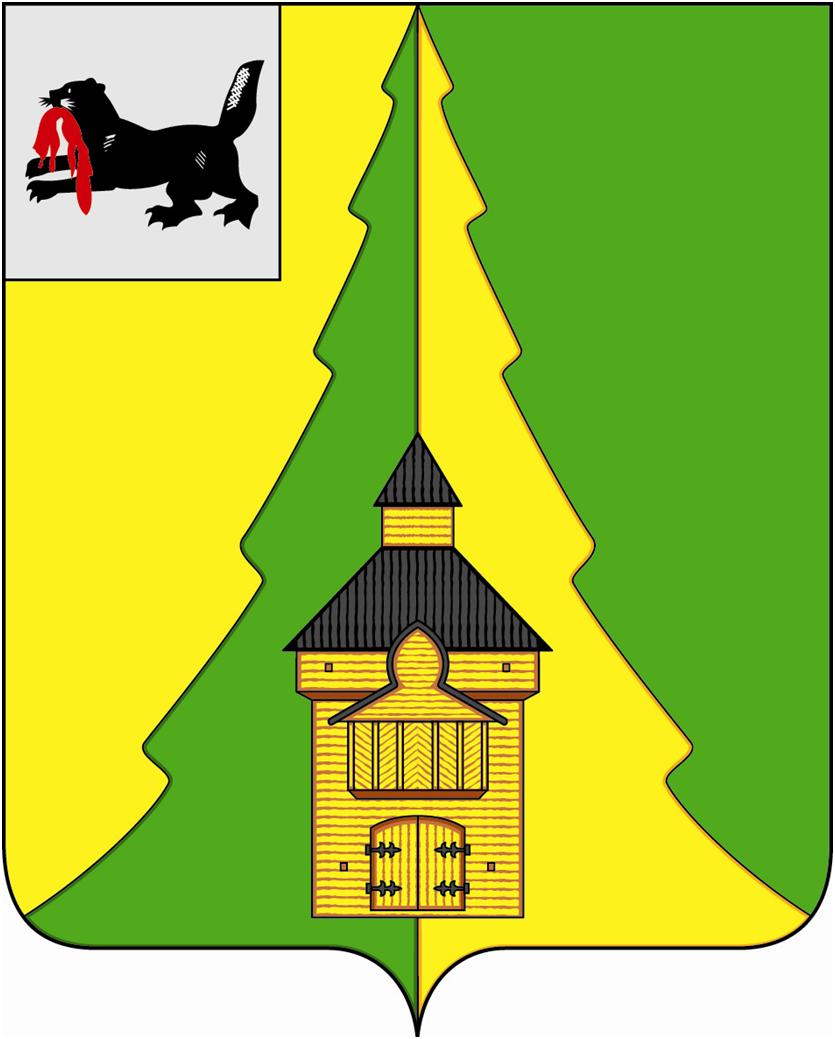 Российская ФедерацияИркутская областьНижнеилимский муниципальный районАДМИНИСТРАЦИЯПОСТАНОВЛЕНИЕОт « 13 » июня 2023 г. № 493г. Железногорск-Илимский	Руководствуясь п. 1 ст. 2, ст. 3 Закона Иркутской области от 08.05.2009 года № 20-оз «О наделении органов местного самоуправления областными государственными полномочиями по определению персонального состава и обеспечению деятельности административных комиссий», ст. 5 Закона Иркутской области от 29.12.2008 года № 145-оз «Об административных комиссиях в Иркутской области», ст. 47 Устава муниципального образования «Нижнеилимский район», администрация Нижнеилимского муниципального районаПОСТАНОВЛЯЕТ:Внести следующие изменения в постановление администрации Нижнеилимского муниципального района от 17.03.2022 года № 242 «Об определении персонального состава административных комиссий, образованных в муниципальном образовании «Нижнеилимский район»:Приложение № 2 к вышеуказанному постановлению читать в следующей редакции:Персональный составадминистративной комиссии, осуществляющей деятельностьна территории Видимского муниципального образованияПостановление администрации Нижнеилимского муниципального района от 17.03.2023 года № 196 «О внесении изменений в постановление администрации Нижнеилимского муниципального района от 17.03.2022 года № 242 «Об определении персонального состава административных комиссий, образованных в муниципальном образовании «Нижнеилимский район» считать утратившим силу.Настоящее постановление подлежит опубликованию в периодическом печатном издании «Вестник Думы и администрации Нижнеилимского муниципального района» и на официальном сайте муниципального образования «Нижнеилимский район».Контроль за исполнением данного постановления оставляю за собой.Мэр района						М.С. РомановРассылка: в дело – 2, административная комиссия, Видимское ГП31818 О.Н. Данилова «О внесении изменений в постановление администрации Нижнеилимского муниципального района от 17.03.2022 года № 242 «Об определении персонального состава административных комиссий, образованных в муниципальном образовании «Нижнеилимский район»Председатель административной комиссии:Председатель административной комиссии:1Леонтьева Ольга Юрьевнарегистратор врачебной амбулатории р.п. ВидимЗаместитель председателя административной комиссии:Заместитель председателя административной комиссии:2Щеколдина Людмила ВячиславнапенсионерОтветственный секретарь административной комиссии:Ответственный секретарь административной комиссии:3Гриднев Андрей Ивановичсторож МОУ «Видимская СОШ»Члены административной комиссии:Члены административной комиссии:4Вассерман Людмила Иннокентьевнаинспектор ВУС администрации Видимского городского поселения5Воробьева Татьяна Яковлевнаведущий специалист администрации Видимского городского поселения6Игнатова Марина Николаевнапреподаватель МОУ «Видимская СОШ»7Теплюк Анна Петровнаделопроизводитель администрации Видимского городского поселения